Word Bank (Word Scramble) PoetryCan be made from random words generated by a group of peopleORwords taken from a nonliterary text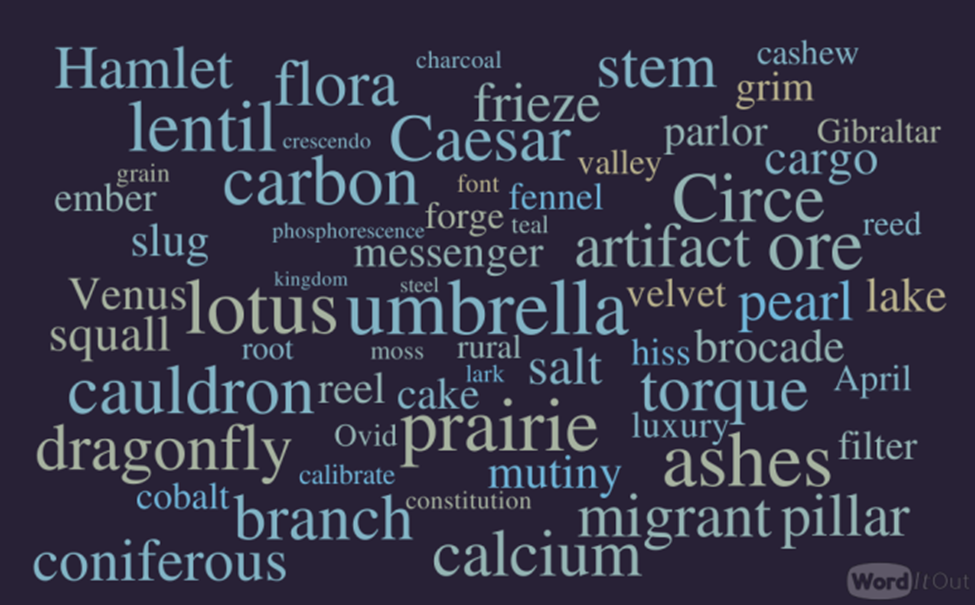 #1 Create a word bank of 20-30 words#2 Goal: Try to use all the words in the word bank for the creation of a poem.3. Let the words expand your creativity into uncharted territory4. ShareWord bank:Reflection sounds version angry answers voice exhausted Wound meal night vision rocks celebration bullet timeDistant friend images rules boundaries healedPhotos free honor funny birthday treat pretend clock usPoem created within 15 minutes. Two passes through for clarity and corrections. One read through with minor corrections.Reflection on the DepartureWe had our final meal last night.It was not my birthday, there was no celebration,no funny photo to mark the occasion,no joyful voice to announce a surprise,but rather a presentation of an unwanted treat,that told me that the clock had stoppedfor us.That, finally, we would both be free.I was not angry, for the rocks hadhit the windshield long ago,shattering my visionof what it meant to honor vowsrules that we pretend to followbut we no longer shared,boundaries overrun by weedsexhausted sounds that no longer had meaningsin conversations, arguments that producedno answers until that dinner was finishedthe bullets were fired,the wounds madethat will be bandaged,healed over time,when the memories are distant imagesof a former friendyou once had dinner with.Copyright JL Smith 2020